Конспектподвижной игрыдля детей средней группына тему:«Веселые лягушата»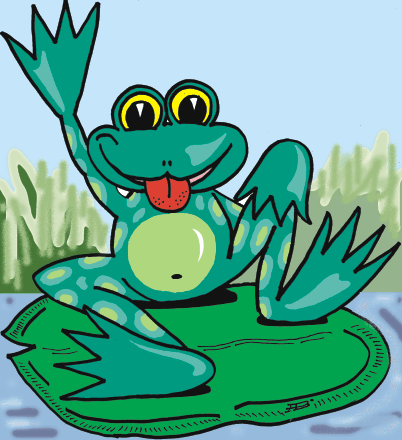                                                                                        Махмутова                                                                                                 Екатерина Александровна                                                                                                 воспитатель                                                                                                 МБДОУ№3 «Огонек»                                                                                                 пгт Камские Поляны                                                                                                 Нижнекамского района                                                                                                 Республики Татарстан2014 год.Цель: Оборудование и материалы: маски  «детей-лягушек», маска цапли для воспитателя, озеро (ткань голубого цвета), кувшинки (из картона и цветной бумаги).Ход игры:     Озеро раскладываем на коврике, кувшинки раскладываем на озере, одеваем маски. Все дети становятся вокруг озера и воспитатель рассказывает про лягушек, показывая картины лягушек (где они живут, чем питаются, как плавают и прыгают, спрашивает какого они цвета бывают и кто кушает лягушек, и, конечно, правила игры: дети прыгают вокруг озера и поют песенку, а когда прилетает цапля все лягушки должны успеть прыгнуть в озеро.Песенка:Мы зеленые лягушки,Мы веселые квакушки,В озере живем,Песенку поем!Ква-Ква-Ква!Скачем, скачем высоко,Прыгаем мы далеко,Лягушки – квакушки –Желтые брюшки!Ква-Ква- Ква!Песенка кончается –Прогулка начинается!С цветка на листок,Потом домой-на озеро!Прыг, скок!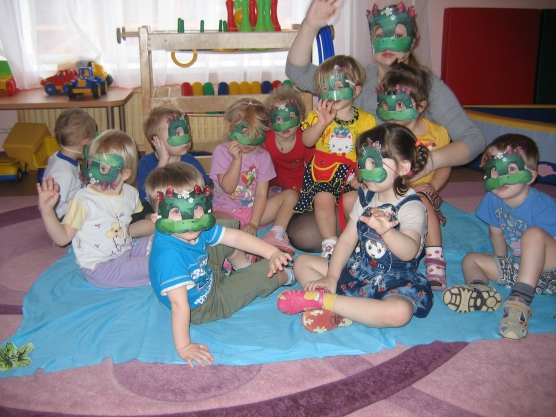 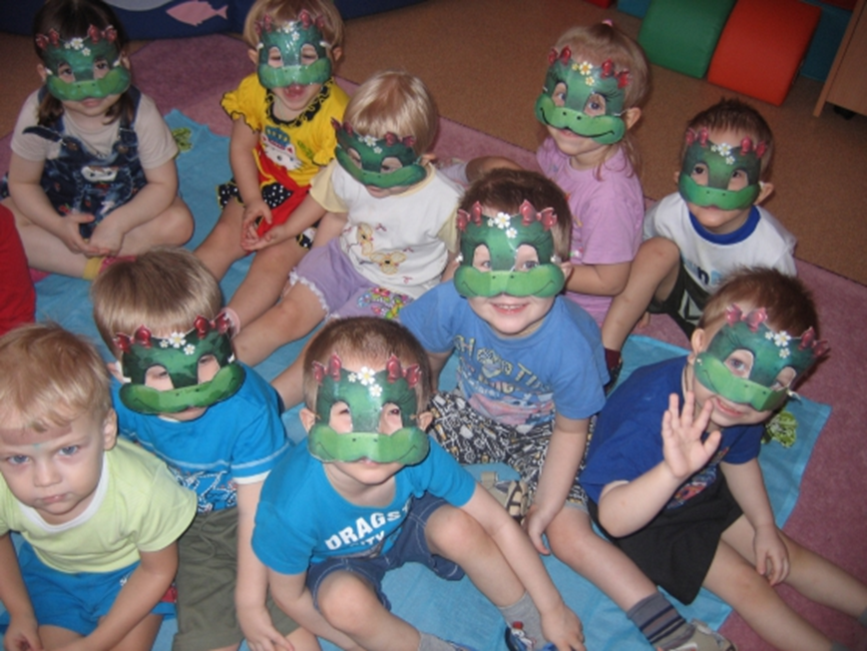 